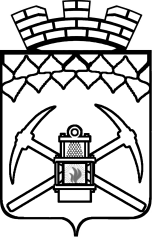 КЕМЕРОВСКАЯ ОБЛАСТЬАдминистрация Беловского городского округаПОСТАНОВЛЕНИЕ    04.12.2017              						     № 3980-пОб утверждении плана мероприятий по проведению 2018 году  Года инвестиций, инноваций и предпринимательствав Беловском городском округеВо исполнение распоряжения Коллегии Администрации Кемеровской области  от 18.10.2017  №478-р  «Об утверждении плана мероприятий в связи с объявлением 2018 года в Кемеровской области  Годом инвестиций, инноваций и предпринимательства»:1. Утвердить прилагаемый план мероприятий по проведению в 2018 году Года инвестиций, инноваций и предпринимательства в Беловском городском округе.   2. Руководителям структурных подразделений Администрации Беловского городского округа, муниципальных учреждений Беловского городского округа:2.1. содействовать  в  исполнении  плана  мероприятий  по  проведению  в 2018 году в Кемеровской области Года инвестиций, инноваций  и предпринимательства, утвержденного распоряжением Коллегии Администрации Кемеровской области  от 18.10.2017  №478-р.2.2. организовать исполнение плана мероприятий по проведению в 2018 году  Года инвестиций, инноваций и предпринимательства в соответствующих сферах деятельности в Беловском городском округе.3. Отделу информационных технологий Администрации Беловского городского округа (Макрушин С.В.) опубликовать настоящее постановление на официальном сайте Администрации Беловского городского округа.4. Настоящее постановление вступает в силу с 01.01.2018. 5.	Контроль за исполнением настоящего постановления возложить на и.о.заместителя Главы Беловского городского округа по промышленности, развитию потребительского рынка и услуг Н.В.Карпову, заместителя Главы Беловского городского округа по экономике, финансам, налогам и собственности – начальника управления экономики А.Г.Чернова.  Глава Беловского городского округа                                                                                 А.В.КурносовУтвержденпостановлением Администрации Беловского городского округа                                                                                от  04.12.2017 №3980-пПланмероприятий  по проведению в 2018 годуГода инвестиций, инноваций и предпринимательства в Беловском городском округе№п/пМероприятияМероприятияОтветственныеОтветственныеСрокиисполненияСрокиисполнения112233441111Организация обучения субъектов малого и среднего предпринимательства, проведение образовательных программ в рамках программы Корпорации МСП.Организация обучения субъектов малого и среднего предпринимательства, проведение образовательных программ в рамках программы Корпорации МСП.Заместитель Главы Беловского городского округа по промышленности, развитию потребительского рынка и услуг Заместитель Главы Беловского городского округа по промышленности, развитию потребительского рынка и услуг По согласованию с Корпорацией МСП.По согласованию с Корпорацией МСП.22Организация мероприятий по взаимодействию местных предпринимателей с компаниями Liebherr и Caterpillar.Организация мероприятий по взаимодействию местных предпринимателей с компаниями Liebherr и Caterpillar.Союз предпринимателей города Белово (по согласованию)Союз предпринимателей города Белово (по согласованию)1 квартал 2018 года1 квартал 2018 года33Помощь во взаимодействии с крупными торговыми сетями по продвижению выпускаемой продукции через прилавки сети.Помощь во взаимодействии с крупными торговыми сетями по продвижению выпускаемой продукции через прилавки сети.Союз предпринимателей города Белово (по согласованию)Союз предпринимателей города Белово (по согласованию)По мере необходимости.По мере необходимости.44Организовать клуб женского предпринимательства на территории Беловского городского округа.Организовать клуб женского предпринимательства на территории Беловского городского округа.Союз предпринимателей города Белово  (по согласованию)Союз предпринимателей города Белово  (по согласованию)2 квартал2018 года2 квартал2018 года55Консультационная поддержка начинающих предпринимателей.  Консультационная поддержка начинающих предпринимателей.  Союз предпринимателей города Белово (по согласованию),МАУ МФЦ Беловского городского округа «Мои Документы»,Муниципальный Фонд поддержи малого предпринимательства (далее - МФПМП)(по согласованию)Союз предпринимателей города Белово (по согласованию),МАУ МФЦ Беловского городского округа «Мои Документы»,Муниципальный Фонд поддержи малого предпринимательства (далее - МФПМП)(по согласованию)В течение годаВ течение года66Проведение дней предпринимательства в школах, высших учебных заведениях.Проведение дней предпринимательства в школах, высших учебных заведениях.МФПМП (по согласованию),  Союз предпринимателей города Белово (по согласованию)                           МФПМП (по согласованию),  Союз предпринимателей города Белово (по согласованию)                           В течение года В течение года 77Помощь в оформлении документов для таможни.Помощь в оформлении документов для таможни.Союз предпринимателей города Белово (по согласованию)Союз предпринимателей города Белово (по согласованию)По мере необходимости.По мере необходимости.88Размещение на сайте Администрации Беловского городского округа дополнительной информации для начинающих предпринимателей, в том числе  молодежи для открытия собственного бизнеса.Размещение на сайте Администрации Беловского городского округа дополнительной информации для начинающих предпринимателей, в том числе  молодежи для открытия собственного бизнеса.Заместитель Главы Беловского городского округа по промышленности, развитию потребительского рынка и услуг Заместитель Главы Беловского городского округа по промышленности, развитию потребительского рынка и услуг В течение годаВ течение года99Проведение обучающих семинаров  для предпринимателей, Дня открытых дверей  муниципальным фондом поддержи малого предпринимательства.Проведение обучающих семинаров  для предпринимателей, Дня открытых дверей  муниципальным фондом поддержи малого предпринимательства.  МФПМП (по согласованию)  МФПМП (по согласованию)1 раз в квартал.1 раз в квартал.1010Оказание финансовой поддержки субъектам МСП в рамках муниципальной программы: Субсидирование части арендной  платы за выставочные площади субъектам малого и среднего предпринимательства и организациям, образующим инфраструктуру поддержки субъектов  малого и среднего предпринимательства;Организация, участие, проведение городских, областных, региональных, международных выставок, выставок-ярмарок, конкурсов профессионального мастерства и других мероприятий с участием субъектов малого и среднего предпринимательства;Предоставление субсидий субъектам малого и среднего предпринимательства для возмещения части затрат, связанных с приобретением оборудования;Предоставление субсидий субъектам малого и среднего предпринимательства на развитие производственных и инновационных  малых и средних предприятий.Оказание финансовой поддержки субъектам МСП в рамках муниципальной программы: Субсидирование части арендной  платы за выставочные площади субъектам малого и среднего предпринимательства и организациям, образующим инфраструктуру поддержки субъектов  малого и среднего предпринимательства;Организация, участие, проведение городских, областных, региональных, международных выставок, выставок-ярмарок, конкурсов профессионального мастерства и других мероприятий с участием субъектов малого и среднего предпринимательства;Предоставление субсидий субъектам малого и среднего предпринимательства для возмещения части затрат, связанных с приобретением оборудования;Предоставление субсидий субъектам малого и среднего предпринимательства на развитие производственных и инновационных  малых и средних предприятий.Заместитель Главы Беловского городского округа по промышленности, развитию потребительского рынка и услуг Заместитель Главы Беловского городского округа по промышленности, развитию потребительского рынка и услуг В течение годаВ течение года1111Оказание финансовой поддержки  субъектам малого и среднего предпринимательства  МФПМП - предоставление льготных займов.Предоставление субсидии МФПМП в целях пополнения фонда, предназначенного для выдачи займов субъектам малого и среднего предпринимательства. Оказание финансовой поддержки  субъектам малого и среднего предпринимательства  МФПМП - предоставление льготных займов.Предоставление субсидии МФПМП в целях пополнения фонда, предназначенного для выдачи займов субъектам малого и среднего предпринимательства. МФПМП (по согласованию)МФПМП (по согласованию)В течение годаВ течение года1212Проведение семинаров рабочих групп и круглых столов Межрайонная инспекция ФНС №3, ГУ - Управление Пенсионного Фонда РФ  в г.Белово Кемеровской области (межрайонное), Территориальный отдел Управления Федеральной службы по надзору в сфере защиты прав потребителей и благополучия человека по Кемеровской области в городе  Белово   и  Беловском районе по интересующим предпринимательское сообщество вопросам. Проведение семинаров рабочих групп и круглых столов Межрайонная инспекция ФНС №3, ГУ - Управление Пенсионного Фонда РФ  в г.Белово Кемеровской области (межрайонное), Территориальный отдел Управления Федеральной службы по надзору в сфере защиты прав потребителей и благополучия человека по Кемеровской области в городе  Белово   и  Беловском районе по интересующим предпринимательское сообщество вопросам. Межрайонная инспекция ФНС №3 по Кемеровской области (по согласованию),Территориальный отдел Управления Федеральной службы по надзору в сфере защиты прав потребителей и благополучия человека по Кемеровской области в городе Белово и Беловском районе (по согласованию), ГУ - Управление Пенсионного Фонда РФ  в г.Белово Кемеровской области (межрайонное) (по согласованию),Союз предпринимателей города Белово (по согласованию)Межрайонная инспекция ФНС №3 по Кемеровской области (по согласованию),Территориальный отдел Управления Федеральной службы по надзору в сфере защиты прав потребителей и благополучия человека по Кемеровской области в городе Белово и Беловском районе (по согласованию), ГУ - Управление Пенсионного Фонда РФ  в г.Белово Кемеровской области (межрайонное) (по согласованию),Союз предпринимателей города Белово (по согласованию)В течение годаВ течение года1313Создание клуба инвесторовСоздание клуба инвесторовСоюз предпринимателей города Белово (по согласованию)Союз предпринимателей города Белово (по согласованию)2 квартал 2 квартал 1414Освещение результатов деятельности субъектов малого и среднего предпринимательства на информационном сайте Администрации Беловского городского округа, в СМИ.Освещение результатов деятельности субъектов малого и среднего предпринимательства на информационном сайте Администрации Беловского городского округа, в СМИ.Заместитель Главы Беловского городского округа по промышленности, развитию потребительского рынка и услуг                 Заместитель Главы Беловского городского округа по промышленности, развитию потребительского рынка и услуг                 В течение годаВ течение года1515Проведение 3 Областной спартакиады среди субъектов МСП.Проведение 3 Областной спартакиады среди субъектов МСП.Администрация Беловского городского округа, Союз предпринимателей города Белово (по согласованию),Кемеровское отделение общероссийской общественной организации «ОПОРА РОССИИ» (по согласованию)Администрация Беловского городского округа, Союз предпринимателей города Белово (по согласованию),Кемеровское отделение общероссийской общественной организации «ОПОРА РОССИИ» (по согласованию)25.05.201825.05.20181616Размещение в многофункциональных центрах предоставления государственных и муниципальных услуг (далее - МФЦ) информации об услугах, направленных на поддержку малого и среднего бизнеса, предоставляемых в МФЦ, порядке обращения субъектов предпринимательства за защитой нарушенных прав и законных интересовРазмещение в многофункциональных центрах предоставления государственных и муниципальных услуг (далее - МФЦ) информации об услугах, направленных на поддержку малого и среднего бизнеса, предоставляемых в МФЦ, порядке обращения субъектов предпринимательства за защитой нарушенных прав и законных интересовМАУ МФЦ Беловского городского округа «Мои Документы»МАУ МФЦ Беловского городского округа «Мои Документы»В течение 2018 годаВ течение 2018 года1717Организация предоставления возможности подачи обращения /жалобы субъекту предпринимательства через МФЦ Организация предоставления возможности подачи обращения /жалобы субъекту предпринимательства через МФЦ МАУ МФЦ Беловского городского округа «Мои Документы»МАУ МФЦ Беловского городского округа «Мои Документы»В течение 2018 годаВ течение 2018 года1818Организация участия предприятий в международных и межрегиональных выставках:«Продэкспо – 2018», «Золотая осень – 2018»,  «Бренд Кузбасса», «Лучшие товары и услуги Кузбасса» и 
«100 лучших товаров России»Организация участия предприятий в международных и межрегиональных выставках:«Продэкспо – 2018», «Золотая осень – 2018»,  «Бренд Кузбасса», «Лучшие товары и услуги Кузбасса» и 
«100 лучших товаров России»Заместитель Главы Беловского городского округа по промышленности, развитию потребительского рынка и услуг Заместитель Главы Беловского городского округа по промышленности, развитию потребительского рынка и услуг В течение 2018 годаВ течение 2018 года1919Встречи предпринимателей и старшеклассников школ на уроках по профессиональной ориентации учащихся.Встречи предпринимателей и старшеклассников школ на уроках по профессиональной ориентации учащихся.Союз предпринимателей города Белово (по согласованию)Союз предпринимателей города Белово (по согласованию)В течение годаВ течение года2020Проведение профессиональных проб для обучающихся 9-х классов на предприятиях малого и среднего бизнесаПроведение профессиональных проб для обучающихся 9-х классов на предприятиях малого и среднего бизнесаСоюз предпринимателей города Белово (по согласованию)Союз предпринимателей города Белово (по согласованию)В течение годаВ течение года2121Проведение уроков налоговой грамотности в образовательных организациях городаПроведение уроков налоговой грамотности в образовательных организациях городаМежрайонная инспекция ФНС №3 по Кемеровской области (по согласованию)Межрайонная инспекция ФНС №3 по Кемеровской области (по согласованию)В течение годаВ течение года2222«Дни финансовой грамотности»  в образовательных организациях  города«Дни финансовой грамотности»  в образовательных организациях  городаОбразовательные организации Беловского городского округаОбразовательные организации Беловского городского округаВ течение годаВ течение года